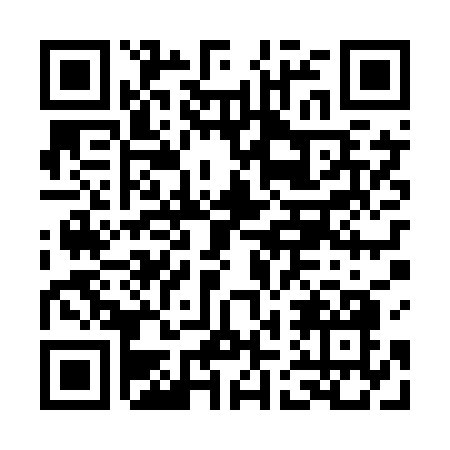 Prayer times for An Scriodan Point, UKMon 1 Apr 2024 - Tue 30 Apr 2024High Latitude Method: Angle Based RulePrayer Calculation Method: Islamic Society of North AmericaAsar Calculation Method: HanafiPrayer times provided by https://www.salahtimes.comDateDayFajrSunriseDhuhrAsrMaghribIsha1Mon5:026:511:255:508:009:492Tue4:596:481:245:518:029:513Wed4:566:461:245:538:049:544Thu4:536:431:245:548:069:575Fri4:496:401:245:568:089:596Sat4:466:381:235:578:1010:027Sun4:436:351:235:598:1210:058Mon4:406:331:236:008:1410:089Tue4:366:301:236:018:1610:1010Wed4:336:281:226:038:1810:1311Thu4:296:251:226:048:2010:1612Fri4:266:231:226:068:2210:1913Sat4:236:201:216:078:2410:2214Sun4:196:181:216:088:2610:2515Mon4:166:151:216:108:2810:2816Tue4:126:131:216:118:3010:3117Wed4:086:101:216:128:3210:3418Thu4:056:081:206:148:3410:3819Fri4:016:051:206:158:3610:4120Sat3:586:031:206:168:3810:4421Sun3:546:001:206:188:4010:4722Mon3:505:581:196:198:4210:5123Tue3:465:561:196:208:4410:5424Wed3:425:531:196:228:4610:5825Thu3:385:511:196:238:4811:0126Fri3:355:491:196:248:5011:0527Sat3:335:461:196:258:5211:0628Sun3:315:441:186:278:5411:0729Mon3:305:421:186:288:5611:0830Tue3:295:391:186:298:5811:08